IMMANUEL ARASAR COLLEGE OF EDUCATIONStudent Satisfaction Survey –B.Ed & M.EdAcademic Year – 2017-18Q1. Syllabus Covered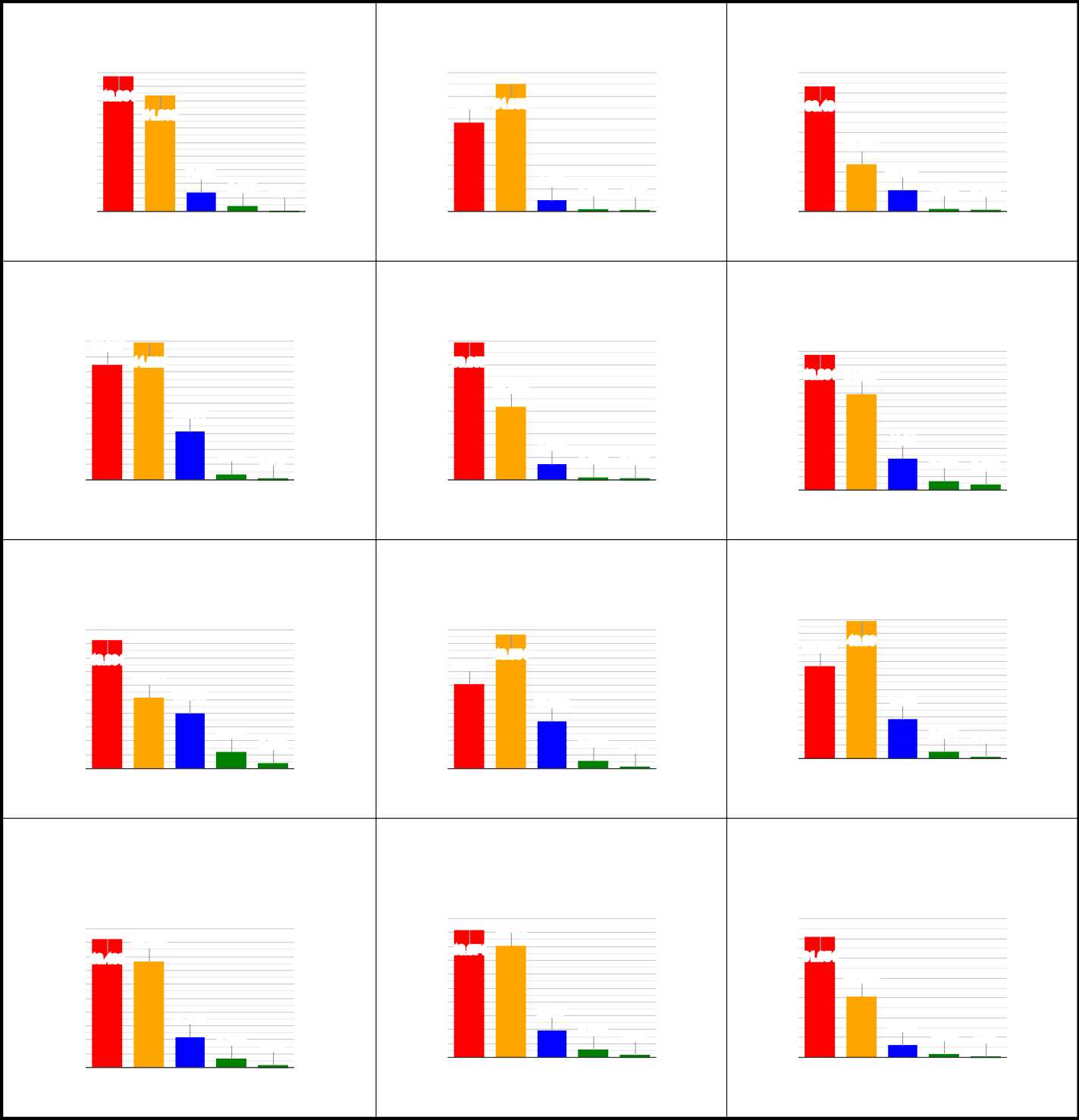 Q2. Teachers' preparation for the classesQ3. Teachers' ability of communication504540 48.8643530252015105041.8397.0252.066 0.2076050 38.43 54.9594030201004.9591.033 0.62706050 63.4340302010023.86410.5371.343 0.8264	3	2	1	0# RatingsQ4. Teachers' approach to teaching4	3	2	1	0# RatingsQ5. Fairness of internal evaluation process4	3	2	1	0# RatingsQ6. Discussion of performance in assignment with students45 37.397403530252015105044.52515.5991.963 0.5176050 59.60740302010031.5087.0251.136 0.723504540 48.864 34.607353025201510511.263.202 2.0664	3	2	1	0# RatingsQ7. Institute's interest in promoting internship, student exchange, field visit4	3	2	1	0# RatingsQ8. Teaching and Mentoring for cognitive, social & emotional growth04	3	2	1	0# RatingsQ9. Multiple opportunities to learn and grow50 		5045	45504540 33.36849.6940 46.384353025201510525.51719.9386.0952.06640	48.55435 30.4753025201510517.2522.996 0.72335302520	14.051510502.3760.51704	3	2	1	0# Ratings04	3	2	1	0# Ratings4	3	2	1	0# RatingsQ10. Teachers' information about expectedcompetencies, course outcomes and programme outcomesQ11. The necessary follow-up with an assigned taskQ12. Teachers' illustration of the concepts through examples and applications50 		7050     	45	40.1864540 46.488353025201510538.32611.1573.099 0.9340 46.074353025201510509.9172.8930.936050 61.05440302010030.5796.4051.653 0.3104	3	2	1	0# Ratings4	3	2	1	0# Ratings4	3	2	1	0# RatingsPage 1 of 2** Numbers indicated in X-Axis=Response Score and Number on top of bar indicates percentage of students evaluated.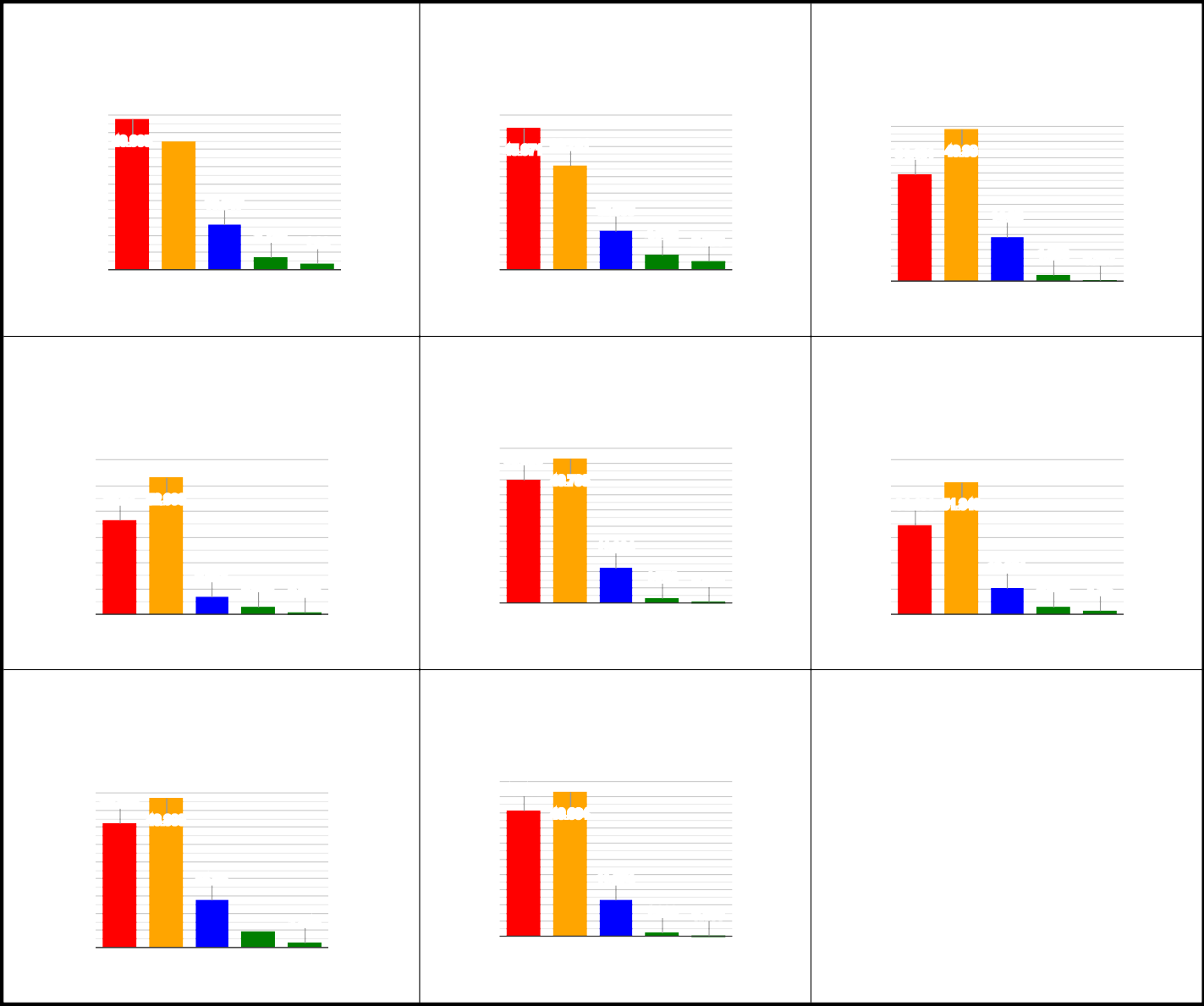 Page 2 of 2